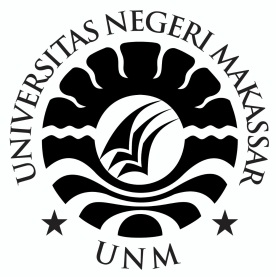 SKRIPSIPENGARUH MODEL PEMBELAJARAN PREDICTION OBSERVATION AND EXPLANATION TERHADAP HASIL BELAJAR IPASISWA KELAS V SDN GUNUNG SARI IKECAMATAN RAPPOCINIKOTA MAKASSARKHAIRAH MUSFIRAHPROGRAM STUDI PENDIDIKAN GURU SEKOLAH DASARFAKULTAS ILMU PENDIDIKANUNIVERSITAS NEGERI MAKASSAR2018SKRIPSIPENGARUH MODEL PEMBELAJARAN PREDICTION OBSERVATION AND EXPLANATION TERHADAP HASIL BELAJAR IPA SISWA KELAS V SDN GUNUNG SARI I KECAMATAN RAPPOCINI KOTA MAKASSARDiajukan untuk Memenuhi Sebagai Persyaratan Guna Memperoleh Gelar Sarjana Pendidikan pada Program Studi Pendidikan Guru Sekolah DasarStrata Satu Fakultas Ilmu PendidikanUniversitas Negeri MakassarOleh:KHAIRAH MUSFIRAHNIM. 1447042001PROGRAM STUDI PENDIDIKAN GURU SEKOLAH DASARFAKULTAS ILMU PENDIDIKANUNIVERSITAS NEGERI MAKASSAR2018